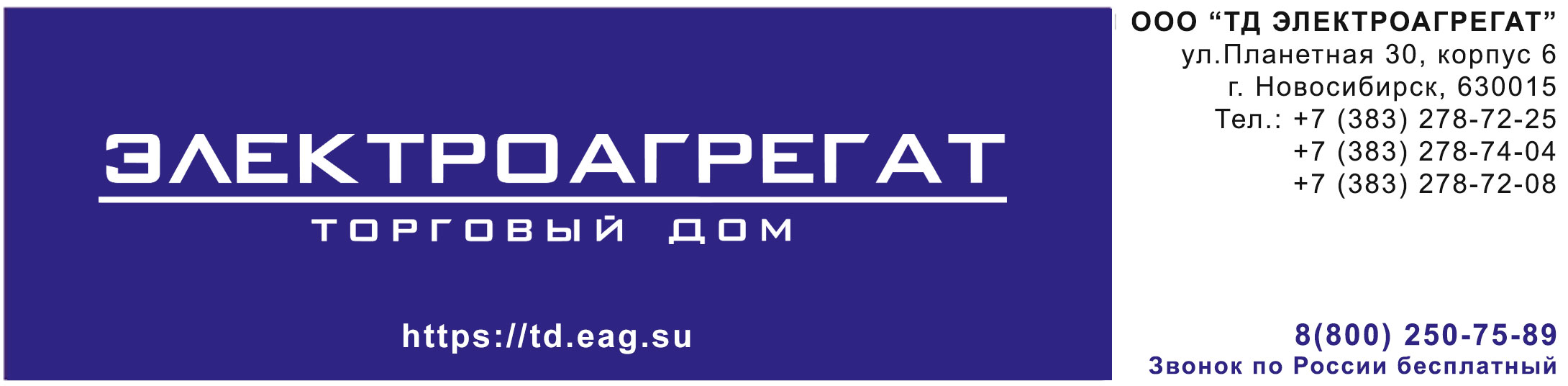 ТЗ на поставку ДГУ 200(220) кВт, открытый, стационарный, автоматизированный - №44-ФЗ АД 200(220)-Т400-2РДизельная электростанция АД 200 (220)-Т400-2РИсполнение – открытое на раме.
- номинальная мощность   200 кВт (250 кВА) – 220 кВт  (275 кВА)- номинальный ток: 360 А – 396 А- допускаемая перегрузка в течении часа: 10%- частота вращения: 1500 об/мин- род тока трехфазный, переменный, частота 50 Гц - напряжение на клеммах   380 - 400 В- габаритные размеры агрегата: Длина 2500 – 2540 мм     Ширина 900 – 1060 мм      Высота 1400 – 1700 мм- сухая масса агрегата 2000 – 2300 кг- емкость масляной системы 20 - 28 л- емкость системы охлаждения 30 - 36 л- встроенный в раму топливный бак 400 - 500 л горловина бака диаметром 100-110 мм- система охлаждения водо-воздушная- подогреватель охлаждающей жидкости  электрический - степень автоматизации: 2-я (автоматический ввод резерва при пропадании промышленной сети или отклонении её параметров от заданных)- система запуска – электростартер 24 В- с целью обеспечения конструктивной прочности рама электростанции должна быть изготовлена из металла толщиной 6 – 8 мм, боковые транспортные петли из металла 10 – 12 мм- управление должно быть обеспечено с помощью микропроцессорного контроллера с жк дисплеем, язык управления русский. Контроллер должен иметь специальный порт и обеспечивать функцию проводного удаленного мониторинга и управления электростанцией.   Контроллер должен быть интегрирован в щите управления установленном на раме агрегата. Габариты  щита управления 430 - 450х230 - 250х840 - 1000 мм (ДхШхВ)
Должно быть обеспечено:- автоматическая остановка двигателя при выходе параметров за аварийные значения;- контроль частоты, напряжения и тока генератора;- контроль температуры охлаждающей жидкости, давления масла, уровня топлива;- генератор подзарядки аккумуляторных батарей на 24 В;- аккумуляторные батареи  2 шт.- двигатель: четырехтактный дизельный с турбонаддувом - число цилиндров 6 расположение рядное- диаметр цилиндра 100 - 114 мм - ход поршня  130 - 145 мм- объем цилиндров 7,9 – 8,9 л- максимальная мощность  240 - 250 кВт- регулятор оборотов двигателя - электронный- топливо   дизельное- расход топлива при 100% нагрузке 47-53 л/ч- система смазки двигателя  - картерная.   Материалы, смазки и рабочие жидкости, применяемые при эксплуатации ДГУ, должны соответствовать требованиям международных стандартов, указанных в руководствах по эксплуатации изделий, входящих в состав ДГУ.    - генератор: синхронный бесщеточный - исполнение генератора одноопорное- тип регулятора напряжения - электронный- номинальная мощность 200 кВт- частота вращения 1500 об/мин- тип системы возбуждения - самовозбуждение На генераторе должна быть применена система с электронным автоматическим стабилизатором напряжения и постоянными магнитами.Дизельная электростанция должна быть укомплектована системой проводного удаленного мониторинга:включающего в себя сенсорную панель управления с ЖК экраном диагональю 7 - 9 дюймов, должно быть обеспечено наличие USB порта, питание 12 - 24 В,должна быть предусмотрена возможность встраивания в пост управления, обеспечен интерфейс на русском языке, должна быть предусмотрена возможность вывода текущих параметров сети, генератора, двигателя, возможность дистанционного ручного запуска и останова ДГ, подачи команд на управление силовым шкафом, возможность переключения режимов работы контроллера ДГ.расстояние связи: 1,2 – 1,5 км.габаритные размеры панели управления 205 - 220х150 - 170х48 - 60 мм.Требования к составу и содержанию документации.Комплект документации должен быть на русском языке и содержать:
- формуляр (паспорт);- техническое описание оборудования; - инструкции по эксплуатации двигателя и генератора;- регламент технического обслуживания;
- копии сертификата соответствия ДГУ требованиям руководящих документов   Товар должен быть новым, не бывшим в употреблении, в ремонте, в том числе не был восстановлен, у товара не была осуществлена замена составных частей и не были восстановлены потребительские свойства. Товар должен быть выпущен не ранее текущего года.Материалы, смазки и рабочие жидкости, применяемые при эксплуатации ДГУ, должны соответствовать требованиям международных стандартов, указанных в руководствах по эксплуатации изделий, входящих в состав ДГУ.    Расшифровка условного обозначения модели ДГУ


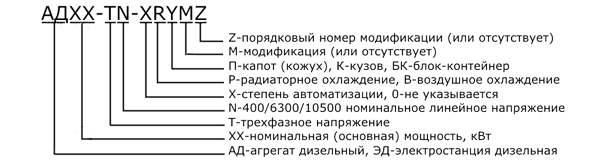 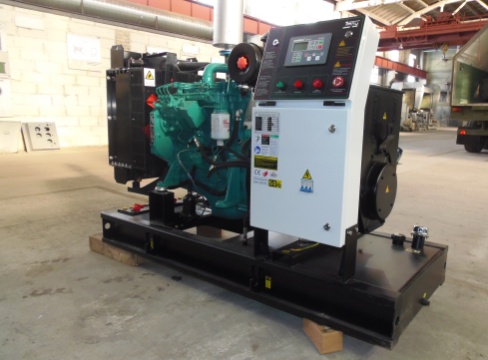 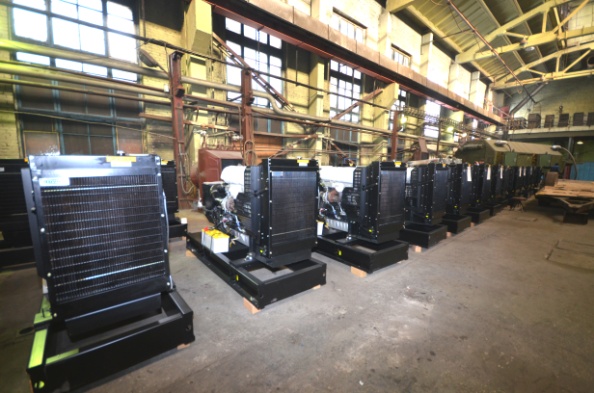 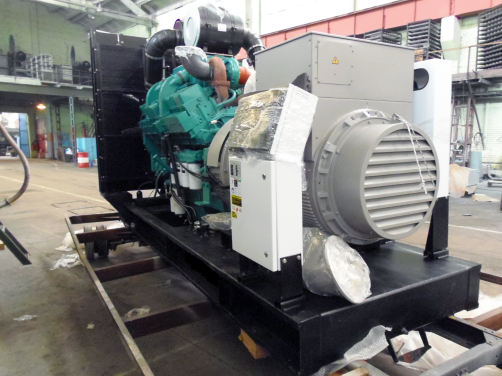 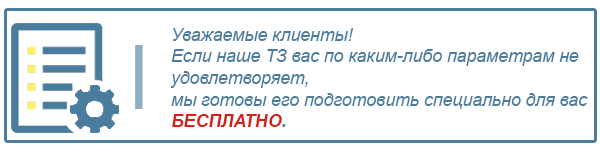 Для того, чтобы мы вам подготовили бесплатное ТЗ, вам требуется заполнить специальную форму на нашем сайте. Для этого осуществите переход по данной ссылке:
ОПРОСНЫЙ ЛИСТО нашей компании   Мы крупнейшая за Уралом компания, приоритетными направлениями деятельности которой являются  проектирование, разработка, изготовление, поставка и дальнейшее сервисное обслуживание систем гарантированного электроснабжения на базе дизельных электроагрегатов мощностью до 2500 кВт и напряжением 0,4 кВ/6,3 кВ/10,5 кВ различного исполнения.

КАЧЕСТВО ПРОДУКЦИИ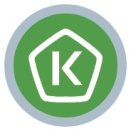     Все дизельные генераторы проходят обязательные приемо-сдаточные испытания в соответствии с утвержденной на предприятии «Программой испытаний ДГУ». На основании протоколов испытаний на изделие выдается сертификат.     Производственные площади предприятия оснащены испытательными климатическими камерами тепла и влаги, дождевания, холода. Камеры имитируют все погодные условия для испытания оборудования, чтобы убедиться, что изделия могут функционировать вне зависимости от климатических параметров и перепадов температур.                     

ГАРАНТИЯ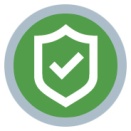     Стандартная гарантия на изделия ЭТРО составляет 12 месяцев или 2000 моточасов (что наступит раньше). В зависимости от модели дизельной электростанции и объекта, для которого предназначена установка, возможно увеличение гарантийного срока до 24 месяцев.Началом срока гарантийного периода является дата продажи или специально оговоренный срок в соответствии с договором (доставка на объект, проведение монтажных и пусконаладочных работ и т.д.).
ДОСТАВКА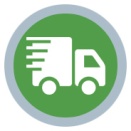     Выгодное географическое расположение в центре страны выделяет предприятие среди конкурентов, что дает возможность сократить сроки доставки и транспортные расходы.Компания ООО «Торговый Дом Электроагрегат» осуществляет оперативную доставку дизельных генераторов любой мощности и любого исполнения на объект заказчика любым видом транспортных средств (автомобильным, железнодорожным, речным/морским или авиа) в любой регион России: как в близлежащие города и населенные пункты, так и отдаленные.
СЕРВИСНОЕ ОБСЛУЖИВАНИЕ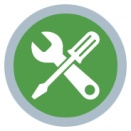     Компания выполняет гарантийное и сервисное обслуживание, монтаж и пусконаладку дизельных генераторов.
В распоряжении сервисного центра имеются несколько мобильных бригад для обеспечения возможности диагностики, ремонта и обслуживания дизельных электростанций любой мощности непосредственно на объекте.
КОНТАКТНАЯ ИНФОРМАЦИЯ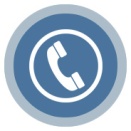 Общество с ограниченной ответственностью «Торговый Дом Электроагрегат» 
Адрес: 630015, Новосибирск, Планетная, 30Время работы: 
Пн-Птн - с 9-00 до 18-00 без обеда 
Сб, Вск - выходной 

Многоканальный телефон: 8 (800) 250-75-89 (звонок по России бесплатный) 
e-mail: info@td.eag.suТоргово - выставочный зал:
Единая справочная: +7 (383) 278-72-25Менеджеры по продажам: 

Дьяконов Алексей +7 (383) 278-72-08 dyakonov@eag.su
Шмонин Сергей +7 (383) 278-74-36 shmonin@eag.su
Каторжанина Елена +7 (383) 278-74-04 katorzhanina@eag.su
 

Сервисный центр: 
Администратор сервисного центра: +7 (383) 278-73-39